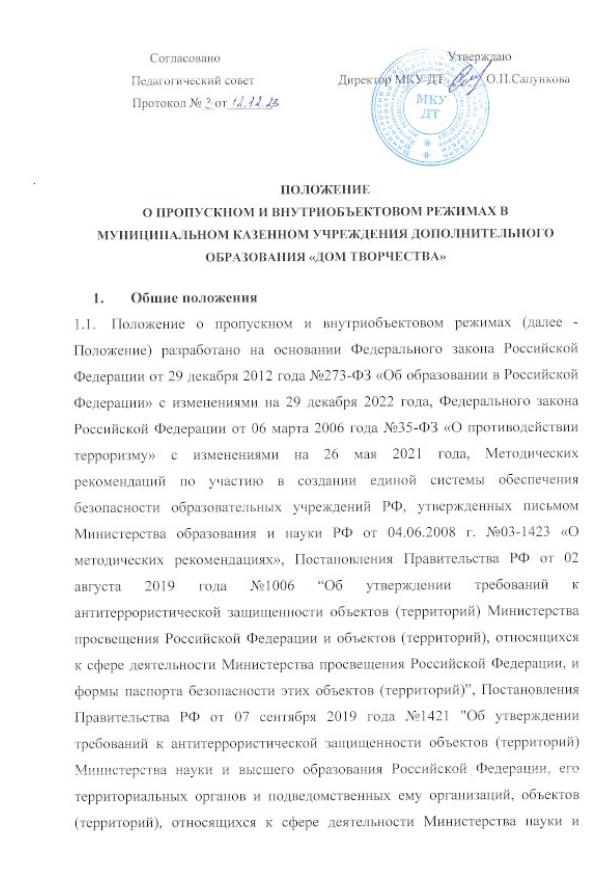 высшего образования Российской Федерации, формы паспорта безопасности этих объектов (территорий) и признании утратившими силу некоторых актов Правительства Российской Федерации"с изменениями и дополнениями от 29 марта 2021 года, 5 марта 2022 года, 4 апреля 2023 года, письма Министерства образования Российской Федерации от 21 сентября 1999 года №38-55-45/38- 02 «О мерах по противодействию терроризму в учреждениях образования», ГОСТ Р 58485- 2019 «Обеспечение безопасности образовательных организаций. Оказание охранных услуг на объектах дошкольных, общеобразовательных и профессиональных образовательных организаций», Общие требования, утверждённого Приказом Федерального агентства по техническому регулированию и метрологии от 09 августа 2019 года №492, устава муниципального казенного учреждения дополнительного образования «Дом творчества» (далее учреждение), иными федеральными законами.1.2.	Настоящее Положение по организации пропускного и внутриобъектового режимов работы в здании и на территории учреждения определяет организацию и порядок осуществления пропускного и внутриобъектового режимов в учреждении в целях обеспечения общественной безопасности, предупреждения возможных террористических, экстремистских акций и других противоправных проявлений в отношении обучающихся, их родителей (законных представителей), посетителей, педагогических работников и технического персонала учреждения.1.2.1.	Пропускной режим устанавливается в целях обеспечения прохода (выхода) обучающихся, сотрудников и посетителей в здание учреждения, въезда (выезда) автотранспортных средств на территорию учреждения, вноса (выноса) материальных ценностей, исключающих несанкционированное проникновение граждан, автотранспортных средств и посторонних предметов на территорию и в здание учреждения.1.2.2.	Внутриобъектовый режим устанавливается в целях обеспечения мероприятий и правил, выполняемых лицами, находящимися на территории и в здании учреждения, 
в соответствии с требованиями внутреннего распорядка и пожарной безопасности.	1.3.	Организация и контроль  за соблюдением пропускного и внутриобъектового режимов возлагаются на директора учреждения.1.4.	Выполнение требований настоящего Положения обязательно для всех сотрудников, постоянно или временно работающих в учреждении, родителей обучающихся (их законных представителей), всех юридических и физических лиц, осуществляющих свою деятельность или находящихся но другим причинам на территории учреждения.1.5.	Территория учреждения - это здание, в котором размещаются помещения учреждения и прилегающая к нему территория.2.	Порядок пропуска (прохода) в здания и на территорию воспитанников, сотрудников и иных посетителей2.1.	Обучающиеся допускаются в здание учреждения в установленное расписанием занятий время. Проход в здание учреждения и выход из него осуществляются через основной вход  с 08.30 до 19.00., с понедельника по пятницу. Прием и уход обучающихся в (из) учреждения осуществляется только в сопровождении педагога  дополнительного образования. 2.2. Сотрудники учреждения допускаются в здание по списку, заверенному подписью директора учреждения и печатью, при предъявлении документа, удостоверяющего личность. 2.3.	В нерабочее время, праздничные и выходные дни беспрепятственно допускаются в здание и на территорию учреждения: директор, сотрудники учреждения.2.4.	Посетители, не связанные с образовательным процессом, посещающие учреждение по служебной необходимости либо при проведении массовых мероприятий, пропускаются при предъявлении документа, удостоверяющего личность, по согласованию с директором учреждения. При проведении массовых мероприятий или родительских собраний, составляются списки посетителей. 2.5.При входе в учреждение данные о посетителях фиксируются ответственным лицом в «Журнале регистрации посетителей». Журнал прошит, страницы пронумерованы. На первой странице делается запись о дате начала ведения журнала. Замена и изъятие страниц из Журнала запрещена. 2.6.	Посетители, не желающие проходить регистрацию или не имеющие документа, удостоверяющего личность, с мотивированной ссылкой на Положение о пропускном и внутриобъектовом режимах, в учреждение не допускаются. При необходимости им предоставляется возможность ознакомиться с копией Положения о пропускном и внутриобъектовом режимах.2.7.	Документами, удостоверяющим личность, для прохода на территорию учреждения являются:паспорт гражданина Российской Федерации или другого государства 
(для иностранных граждан);заграничный паспорт гражданина Российской Федерации или другого государства (для иностранных граждан);военный билет гражданина Российской Федерации;удостоверение личности офицера, прапорщика, мичмана либо военнослужащего Вооруженных сил или иных государственных военизированных структур Российской Федерации;водительское удостоверение гражданина Российской Федерации.2.8.	Посетитель, после записи его данных в Журнале регистрации посетителей, перемещается по территории учреждения в сопровождении сотрудника, к которому прибыл посетитель.2.9.	Посетители из числа родителей (законных представителей) обучающихся ожидают своих детей за пределами здания учреждения. 2.10.	Сотрудники учреждения, родители (законные представители) обучающихся должны быть ознакомлены с настоящим Положением.Порядок и правила соблюдения внутриобъектового режима3.1.	В соответствии с правилами внутреннего распорядка находиться в здании учреждения разрешено обучающимся в объединениях учреждения, сотрудникам, либо иным лицам по отдельным спискам (сотрудникам обслуживающих организаций), посетители - при предъявлении документов, удостоверяющих личность.3.2.	В целях обеспечения пожарной безопасности обучающиеся, сотрудники, посетители обязаны соблюдать требования инструкции о мерах пожарной безопасности в здании учреждения и на ее территории.3.3.	В помещениях и на территории учреждения запрещено:нарушать установленные правила учебного процесса и внутреннего распорядка дня;нарушать правила противопожарной безопасности;	загромождать территорию, основные и запасные выходы, лестничные площадки, подвальные помещения строительными и другими материалами, предметами, которые затрудняют эвакуацию людей, материальных ценностей и препятствуют ликвидации возгораний, а также способствуют закладке взрывных устройств;совершать действия, нарушающие установленные режимы функционирования инженерно-технических средств охраны и пожарной сигнализации;находиться в состоянии алкогольного и наркотического опьянения, а также употреблять спиртосодержащую продукцию, наркотические и иные психотропные вещества;курить, в том числе электронные сигареты;выгуливать собак и других животных.3.4.	Все помещения учреждения закрепляются за ответственными лицами. Ответственные лица должны следить за чистотой помещений, противопожарной и электробезопасностью, по окончании рабочего дня закрывать окна, двери.3.5.	Пропускной режим осуществляет сотрудник учреждения, на которого приказом директора возлагается обязанность по обеспечению пропускного режима.3.6.	Ответственный сотрудник перед началом рабочего дня и по завершении осуществляет обход территории и здания учреждения. Итоги осмотра территории учреждения и здания фиксируются в Журнале осмотра территории. Ответственный сотрудник осуществляет наблюдение за обстановкой через камеры наружного и внутреннего видеонаблюдения.3.7.	При обходе необходимо проверять:нахождение на территории посторонних лиц;наличие на территории посторонних предметов (пакетов, коробок, банок из-под напитков и т. п.);припаркованные вблизи учреждения автомобили;состояние оконных и дверных проемов;состояние запоров на входах в здание;наличие над МКУ ДТ беспилотных летающих аппаратов.3.8.	Если при обходе обнаружены повреждения или признаки, указывающие на возможное проникновение в охраняемое помещение, об этом незамедлительно ставится в известность директор учреждения лицо его замещающее.4.	Порядок допуска на территорию транспортных средств4.1.	Допуск автотранспортных средств на территорию учреждения осуществляется на основании утвержденных директором учреждения списков, составленных, в соответствии с заключенными гражданско-правовыми договорами па оказание услуг и поставку товаров при контроле ответственных лиц за поставку товара или оказания услуг сторонними организациями.4.2.	При ввозе автотранспортом на территорию учреждения имущества (материальных ценностей) директором учреждения (в его отсутствие – замещающим его лицом) осуществляется осмотр, исключающий ввоз запрещённых предметов.4.3.	Движение автотранспорта по территории учреждения разрешается со скоростью не более 5 км/ч. Парковка автомашин, доставивших материальные ценности, осуществляется с соблюдением всех мер безопасности и правил дорожного движения.4.4.	Пожарные машины, автотранспорт аварийных бригад, машин скорой помощи допускаются на территорию учреждения беспрепятственно. Порядок вноса (выноса), ввоза (вывоза) материальных ценностей5.1.	Имущество (материальные ценности) выносятся из здания учреждения на основании письменного распоряжения директора учреждения.5.2.	Крупногабаритные предметы (ящики, коробки, ручная кладь и т.п.), проносятся в здание только после проведённого осмотра, исключающего пронос запрещённых предметов. 5.3.	Все торговые операции (презентации, распространение билетов, методических материалов и т.п.) на территории и в здании учреждения запрещены.5.4.	Вход в здание с радио-, фото-, кино-, видеозаписывающей и передающей аппаратурой (кроме мобильных телефонов), а также производство различных съемок  и записей осуществляется только с разрешения директора учреждения.5.5.	На территорию и в здание учреждения запрещается вносить (ввозить), использовать и хранить:1.Любые виды оружия и боеприпасов (холодное, огнестрельное, пневматические, травматические винтовки и пистолеты, газовое оружие и оружие самообороны (кроме лиц, которым в установленном порядке разрешено хранение и ношение табельного оружия и специальных средств);
2. Имитаторы и муляжи оружия и боеприпасов;
3. Взрывчатые вещества, взрывные устройства, дымовые шашки, сигнальные ракеты;
4. Пиротехнические изделия (фейерверки; бенгальские огни, салюты, хлопушки и т.п.);
5. Электрошоковые устройства;
6. Газовые баллончики, аэрозольные распылители нервнопаралитического и слезоточивого воздействия;
7. Колющие и режущие предметы;
8. Предметы и вещества, представляющие опасность для жизни и здоровья ученика или окружающих лиц (гарпуны, воздушные ружья и пистолеты, рогатки, провода, кабеля, электроконденсаторы, ножи и мечи, дубинки, биты, стальные шарики, др. метательные или ударные орудия и т.п.), которые могут быть использованы в качестве огнестрельного или холодного оружия;
9. Огнеопасные, взрывчатые, ядовитые, отравляющие и едко пахнущие вещества;
10. Легковоспламеняющиеся, пожароопасные материалы, предметы, жидкости и вещества;
11. Радиоактивные материалы и вещества;
12. Табачные изделия, электронные сигареты, наркотические и психотропные вещества и средства, вызывающие опьянение или отравление;
13. Алкоголь, спиртосодержащие напитки, пиво, энергетические напитки.       Иные предметы, вещества и средства, представляющие угрозу для безопасности окружающих, а также в отношении, которых установлены запреты или ограничения на их свободный оборот в Российской Федерации. 6.	Организация ремонтных работ6.1.	Работники обслуживающих организаций допускаются в помещения учреждения, для производства ремонтно-строительных работ при предъявлении документа, удостоверяющего личность, на основании заявок.Замена сотрудников обслуживающей организаций допускается только при непосредственном согласовании с заместителем директора. 6.2.	Все ремонтные работы в помещениях учреждения согласовываются с директором учреждения.7.	Порядок пропуска на период чрезвычайных ситуаций и ликвидации аварийной ситуации7.1.	Пропускной режим в учреждении на период чрезвычайных ситуаций ограничивается.7.2.	Во всех случаях чрезвычайных происшествий сотрудники немедленно ставят в известность директора учреждения. 7.3.	После ликвидации чрезвычайной (аварийной) ситуации возобновляется обычная процедура пропуска.8.	Сотрудникам учреждения запрещается:8.1.	Находиться в помещениях учреждения без служебной необходимости в нерабочее время.8.2.	Оставлять открытыми окна и двери без присмотра.8.3.	Оставлять ключи от помещений в неустановленных местах.8.4.	Оставлять после окончания рабочего дня включенными в электросеть электроприборы, компьютеры и оргтехнику.8.5.	Проводить строительные и ремонтные работы без согласования с директором учреждения.8.6.	Выносить из помещений мебель, оборудование, оргтехнику и т.п. без согласования с директором учреждения.8.7.	Оставлять документы, содержащие конфиденциальные сведения, на рабочих местах без присмотра.8.8.	Использовать аудио и видеозаписывающую аппаратуру в помещениях учреждения без согласования с директором учреждения, если это не связано со служебной необходимостью.8.9.	Проводить на территорию и в здание учреждения посторонних лиц, не связанных с деятельностью учреждения.8.10.	Оставлять посетителей без контроля (сопровождения) в учебных, служебных и других помещениях учреждения.9.	Функциональные обязанности ответственных лиц за безопасность9.1.	Директор учреждения обязан:издавать приказы, составлять инструкции, необходимые для осуществления пропускного и внутриобъектового режима;для улучшения пропускного режима вносить изменения в настоящее Положение;определять порядок контроля и ответственных за организацию пропускного режима;осуществлять оперативный контроль за выполнением Положения, работой ответственных лиц и т.д.;обеспечить исправное состояние замков и запорных устройств;обеспечить рабочее состояние системы освещения;обеспечить свободный доступ к запасным выходам;обеспечить исправное состояние дверей, окон, замков, стен, кровли      и т.д.;обеспечить рабочее состояние системы аварийной подсветки указателей маршрутов эвакуации;обеспечить рабочее состояние системы видеонаблюдения и пожарной сигнализации;обеспечить рабочее состояние тревожной сигнализации;осуществлять организацию и контроль за выполнением настоящего Положения всех участников образовательного процесса;осуществлять проверку работоспособности всех систем безопасности 
с последующей фиксацией в журнале;проводить соответствующие инструктажи с периодичностью, определяемой приказами по учреждению.9.2.	Ответственный за пропускной режим обязан:осуществлять контроль за пропуском обучающихся в здание учреждения;осуществлять контроль за пропуском посетителей в здание учреждения; осуществлять, при предъявлении документа удостоверяющего личность, запись в журнал регистрации посетителей; 
следить за въездом/выездом автотранспорта на территорию учреждения;осуществлять обход территории и здания в течение рабочего дня и по его завершении с записью в журнал осмотра и обхода здания и территории;осуществлять контроль за соблюдением Положения о пропускном и внутриобъектовом режиме работниками учреждения и посетителями. При необходимости (обнаружение подозрительных лиц, взрывоопасных или подозрительных предметов и других возможных предпосылок к чрезвычайным ситуациям), принимать решения и руководить действиями для предотвращения чрезвычайных ситуаций;выявлять лиц, пытающиеся в нарушении установленных правил, проникнуть на территорию учреждения, совершить противоправные действия в отношении воспитанников, сотрудников и посетителей, имущества и оборудования учреждения. В необходимых случаях с помощью средств связи подать сигнал правоохранительным органам, вызвать группу задержания вневедомственной охраны.9.3.	Работники учреждения обязаны:проявлять бдительность при встрече в здании и на территории учреждения посетителей (уточнять к кому пришли, проводить до места назначения и передавать другому сотруднику);следить за основными и запасными выходами;10. Ответственность10.1.	Работники, виновные в нарушении требований настоящего Положения привлекаются к дисциплинарной ответственности в соответствии 
с действующим законодательством Российской Федерации.